		Annbank Primary School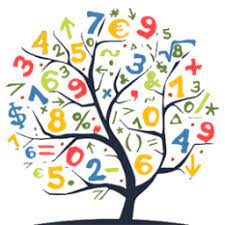 Welcome back to Term 2 in Primary 7H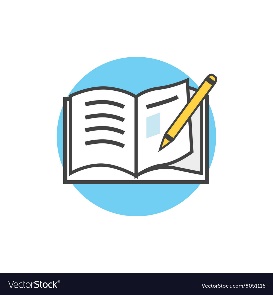 Here’s what we will be learning in class this term!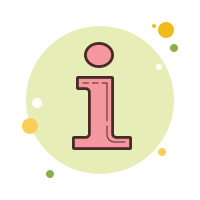 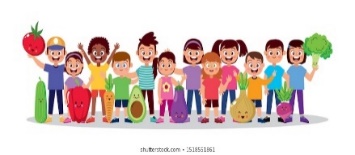 